Об утверждении Порядка предоставления ежемесячной денежной выплаты лицам, обучающимся в государственных организациях, осуществляющих образовательную деятельность по программам высшего медицинского образования, заключившим договоры на целевое обучение с государственным бюджетным учреждением здравоохранения Самарской области «Пестравская центральная районная больница»В целях обеспечения системы здравоохранения в муниципальном районе Пестравский Самарской области высококвалифицированными специалистами на территории муниципального района Пестравский Самарской области, в соответствии с Федеральным законом от 06.10.2003 № 131-ФЗ «Об общих принципах организации местного самоуправления в Российской Федерации», Уставом муниципального района Пестравский Самарской области, администрация муниципального района Пестравский Самарской области ПОСТАНОВЛЯЕТ:Установить, что к расходным обязательствам муниципального района Пестравский Самарской области относится предоставление дополнительных мер социальной поддержки в виде денежных выплат лицам, обучающимся в государственных организациях, осуществляющих образовательную деятельность по программам высшего медицинского образования, заключившим договоры на целевое обучение с государственным бюджетным учреждением здравоохранения Самарской области «Пестравская центральная районная больница».Утвердить прилагаемый Порядок предоставления ежемесячной денежной выплаты лицам, обучающимся в государственных организациях, осуществляющих образовательную деятельность по программам высшего медицинского образования, заключившим договоры на целевое обучение с государственным бюджетным учреждением здравоохранения Самарской области «Пестравская центральная районная больница».Опубликовать настоящее постановление в районной газете «Степь» и разместить на официальном Интернет-сайте администрации муниципального района Пестравский Самарской области.Контроль за выполнением настоящего постановления возложить на заместителя Главы муниципального района Пестравский Самарской области по социальным вопросам Прокудину О.Н.Глава муниципального районаПестравский					    			             С.В. ЕрмоловПрокудина 88467421345ПРИЛОЖЕНИЕ к постановлению администрациимуниципального района ПестравскийСамарской области                               от _________ г. № ______Порядок предоставления ежемесячной денежной выплаты лицам, обучающимся в государственных организациях, осуществляющих образовательную деятельность по программам высшего медицинского образования, заключившим договоры на целевое обучение с государственным бюджетным учреждением здравоохранения Самарской области «Пестравская центральная районная больница»1. Общие положения 1.1. Настоящий Порядок разработан в целях реализации мероприятий, направленных на повышение престижа профессии медицинского работника и  привлечения медицинских работников для работы в государственном бюджетном учреждении здравоохранения Самарской области «Пестравская центральная районная больница», устанавливает механизм предоставления ежемесячной денежной выплаты лицам, обучающимся в государственных организациях, осуществляющих образовательную деятельность по программам высшего медицинского образования, заключившим договоры на целевое обучение с государственным бюджетным учреждением здравоохранения Самарской области «Пестравская центральная районная больница» (далее - ежемесячная выплата).1.2. Право на получение ежемесячной выплаты в рамках настоящего Порядка имеют:лица, получающие высшее медицинское образование в государственных организациях, осуществляющих образовательную деятельность по программам высшего медицинского образования, заключившие договор о целевом обучении по образовательной программе высшего медицинского образования с государственным бюджетным учреждением здравоохранения Самарской области «Пестравская центральная районная больница» (далее – ГБУЗ СО «Пестравская ЦРБ») в соответствии с Положением о целевом обучении по образовательным программам среднего профессионального и высшего образования, утвержденным постановлением Правительства Российской Федерации от 13.10.2020 № 1681 (далее – договор о целевом обучении);лица, имеющие высшее медицинское образование, обучающиеся по программам ординатуры в государственных организациях, осуществляющих образовательную деятельность по программам высшего медицинского образования – программам ординатуры, заключившие договор о целевом обучении.1.3. Предоставление ежемесячной выплаты осуществляется при условии, что лица, указанные в пункте 1.2 настоящего Порядка, являются гражданами Российской Федерации и зарегистрированы по месту жительства либо по месту пребывания на территории муниципального района Пестравский Самарской области.1.4. Организацию предоставления ежемесячной выплаты осуществляет Администрация муниципального района Пестравский (далее – Администрация) в соответствии со сводной бюджетной росписью расходов бюджета муниципального района Пестравский Самарской области на соответствующий финансовый год в пределах лимитов бюджетных обязательств по предоставлению ежемесячной выплаты за счет средств бюджета района.Органом, уполномоченным осуществлять прием документов и рассматривать представленные заявителем документы, готовить мотивированное заключение о предоставлении ежемесячной выплаты либо об отказе в ее предоставлении, а также подготавливать проект договора Администрации с Заявителем о предоставлении ежемесячной выплаты (далее – Договор) по форме согласно приложению 2 к настоящему Порядку, является заместитель Главы муниципального района Пестравский по социальным вопросам.1.5. Ежемесячная выплата лицам, указанным в пункте 1.2 настоящего Порядка предоставляется в размере 1 000 (одна тысяча) рублей в месяц. 2. Предоставление ежемесячной выплаты2.1. В целях реализации права на получение ежемесячной выплаты заявитель лично либо через представителя представляет в Администрацию заявление о предоставлении ежемесячной выплаты (далее – заявление) по форме согласно приложению 1 к настоящему Порядку.2.2. С заявлением заявитель представляет следующие документы:а) копию документа, удостоверяющего личность заявителя (все страницы);б) копии документов, удостоверяющих личность и подтверждающих полномочия представителя заявителя (в случае если с заявлением обращается представитель заявителя);в) свидетельство о регистрации по месту пребывания заявителя в муниципальном районе Пестравский, выданное уполномоченным органом регистрационного учета;г) копию договора о целевом обучении с государственным бюджетным учреждением здравоохранения Самарской области «Пестравская центральная районная больница»;д) справку государственной образовательной организации, осуществляющей образовательную деятельность по программам высшего медицинского образования, в котором проходит обучение заявитель, с указанием наименования и юридического адреса образовательной организации, номера, даты выдачи справки, фамилии, имени, отчества (при наличии) заявителя, курса обучения в данной организации, выданную не позднее чем за 30 (тридцать) дней до даты подачи заявления;е) справку, подтверждающую, что заявитель является обучающимся последнего курса государственной образовательной организации, осуществляющей образовательную деятельность по программам высшего медицинского образования, с указанием наименования и юридического адреса образовательной организации, номера, даты выдачи справки, фамилии, имени, отчества (при наличии) заявителя, даты окончания обучения, выданную не позднее чем за 30 (тридцать) дней до даты подачи заявления (в случае если заявитель является обучающимся последнего курса указанной образовательной организации);ж) копию документа, содержащего информацию о счете заявителя для перечисления денежных средств с указанием реквизитов кредитной организации.2.3. Заявитель вправе представить самостоятельно сведения о страховом номере индивидуального лицевого счета (СНИЛС) заявителя (при наличии).2.4. Оригиналы документов предъявляются заявителем (представителем заявителя) сотруднику Администрации для обозрения и подлежат возврату заявителю (представителю заявителя).2.5. Заявитель несет ответственность за достоверность представленных сведений и документов.2.6. Сотрудник Администрации регистрирует заявление с документами, предусмотренными пунктами 2.2 и 2.3 настоящего Порядка в журнале регистрации в хронологическом порядке согласно дате и времени подачи заявления, в день их поступления от заявителя и в течение 10 (десяти) рабочих дней со дня регистрации рассматривает их, устанавливает наличие или отсутствие оснований в предоставлении ежемесячной выплаты, готовит мотивированное заключение о предоставлении ежемесячной выплаты либо об отказе в ее предоставлении при наличии оснований.2.7. Основаниями для отказа в предоставлении ежемесячной выплаты являются:а) несоответствие заявителя требованиям, указанным в пункте 1.2 настоящего Порядка;б) несоблюдение заявителем условий, установленных в пункте 1.3 настоящего Порядка;в) непредставление или представление заявителем не в полном объеме документов, указанных в пункте 2.2 настоящего Порядка;г) несоответствие представленных документов по форме и (или) содержанию требованиям действующего законодательства и настоящего Порядка.В случае принятия решения об отказе в предоставлении ежемесячной выплаты Администрация направляет заявителю уведомление об отказе в предоставлении ежемесячной выплаты с указанием оснований для отказа.Заявитель после устранения причин, послуживших основанием для отказа в предоставлении ежемесячной выплаты, вправе вновь обратиться в Администрацию с заявлением и документами в соответствии с настоящим Порядком.2.8. В случае принятия решения о предоставлении ежемесячной выплаты  в течение 7 (семи) рабочих дней со дня регистрации заявления и документов подготавливается проект Договора. После согласования проекта Договора Администрация уведомляет заявителя с целью его подписания.Договор подписывается сторонами в срок не позднее 20 (двадцати) рабочих дней со дня регистрации заявления и документов в Администрации.2.9. Администрация на основании заключенного Договора, заявления и приложенных к нему документов осуществляет перечисление ежемесячной выплаты два раза в год: до 10 декабря текущего финансового года – за период с 01 июля по 31 декабря текущего финансового года;до 10 августа текущего финансового года – за период с 01 января по 30 июня текущего финансового года.Ежемесячная выплата предоставляется за весь период обучения в текущем финансовом году, в том числе за каникулярный период, на счет заявителя (далее – получатель выплаты), открытый в кредитной организации.2.10. Ежемесячная выплата лицам, указанным в пункте 1.2 настоящего Порядка, обратившимся за получением ежемесячной выплаты до 1 декабря 2022 года, устанавливается с 1 сентября 2022 года до 31 августа 2023 года. Ежемесячная выплата лицам, указанным в пункте 1.2 настоящего Порядка, обратившимся за получением ежемесячной выплаты после 1 декабря 2022 года, устанавливается с 1 числа месяца, в котором подано заявление со всеми необходимыми документами до 31 августа 2023 года.Ежемесячная выплата обучающимся на последнем курсе в государственных образовательных организациях, осуществляющих образовательную деятельность по программам высшего медицинского образования, устанавливается с 1 числа месяца, в котором подано заявление со всеми необходимыми документами до последнего дня месяца, в котором получатель выплаты окончил обучение в указанной образовательной организации. 2.11. Для ежемесячной выплаты на следующие периоды получатель выплаты ежегодно с 1 сентября по 30 сентября каждого года представляет в Администрацию заявление с документами, указанными в пункте 2.2 настоящего Порядка.Оригиналы документов предъявляются получателем выплаты (представителем заявителя) сотруднику Администрации для обозрения и подлежат возврату получателю выплаты (представителю заявителя).2.12. В случае представления получателем выплаты заявления и документов в установленный срок, указанный в пункте 2.11 настоящего Порядка, ежемесячная выплата устанавливается с 1 сентября текущего года до 31 августа следующего года. 2.13. В случае нарушения установленного пунктом 2.11 настоящего Порядка срока предоставления заявления и документов для назначения ежемесячной выплаты на следующий период, ежемесячная выплата устанавливается с 1 числа месяца, в котором подано заявление со всеми необходимыми документами до 31 августа следующего года.2.14. В период нахождения получателя выплаты в академическом отпуске, в отпуске по беременности и родам, а также в отпуске по уходу за ребенком до достижения им возраста 3 лет ежемесячная выплата не предоставляется.3. Прекращение предоставления ежемесячной выплаты 3.1. Предоставление ежемесячной выплаты прекращается с 1 числа месяца, следующего за месяцем, в котором наступили следующие обстоятельства:а) отчисление получателя ежемесячной выплаты из государственной организации, осуществляющей образовательную деятельность по программам высшего медицинского образования (далее – организация, осуществляющая образовательную деятельность), в которой получатель ежемесячной выплаты осваивает образовательную программу, независимо от причин отчисления;б) расторжение договора о целевом обучении до окончания обучения в организации, осуществляющей образовательную деятельность;в) нахождение получателя ежемесячной выплаты в академическом отпуске, в отпуске по беременности и родам, а также в отпуске по уходу за ребенком до достижения им возраста 3 лет;г) завершение обучения получателя ежемесячной выплаты в организации, осуществляющей образовательную деятельность;д) снятие с регистрационного учета по месту жительства (месту пребывания) в муниципальном районе Пестравский Самарской области;е) смерть получателя ежемесячной выплаты (в том числе объявление его умершим по решению суда, вступившему в законную силу), признание получателя ежемесячной выплаты безвестно отсутствующим по решению суда, вступившему в законную силу.3.2. При наступлении обстоятельств, установленных подпунктами «а» - «д» пункта 3.1 настоящего Порядка, получатель ежемесячной выплаты обязан в десятидневный срок со дня наступления указанных обстоятельств сообщить об их наступлении в Администрацию.3.3. Прекращение предоставления ежемесячной выплаты оформляется соглашением о расторжении договора о предоставлении ежемесячной выплаты, а также в одностороннем порядке в течение 15 (пятнадцати) рабочих дней со дня поступления в Администрацию информации о наступлении обстоятельств, указанных в пункте 3.1 настоящего Порядка. 4. Возмещение выплаченных сумм ежемесячных выплат4.1. Возврату подлежат все суммы ежемесячной выплаты, вследствие представления документов с заведомо недостоверными сведениями, непредставления либо несвоевременного представления сведений о наступлении обстоятельств, влекущих прекращение предоставления ежемесячной выплаты.4.2. Возврату подлежат все суммы ежемесячной выплаты, полученные на основании Договора, заключенного между Администрацией и получателем ежемесячной выплаты при наступлении обстоятельств, указанных в подпунктах «а», «б» пункта 3.1 настоящего Порядка, в случае нарушения договора о целевом обучении по образовательной программе высшего образования (специалитет, ординатура) в части заключения трудового договора с ГБУЗ СО «Пестравская ЦРБ» и сроков осуществления трудовой деятельности получателем ежемесячной выплаты в данном учреждении. 4.3. Администрация в течение 10 (десяти) рабочих дней со дня выявления обстоятельств, указанных в пунктах 4.1, 4.2 настоящего Порядка, направляет получателю ежемесячной выплаты требование о возврате выплаченной суммы за весь период ежемесячной выплаты и штрафа, определенного условиями Договора (далее – Требование).4.4. В соответствии с пунктами 4.1, 4.2 настоящего Порядка получатель ежемесячной выплаты добровольно возвращает на лицевой счет Администрации выплаченную сумму и штраф, определенный условиями Договора в течение 3 (трех) месяцев со дня получения Требования, указанного в пункте 4.3 настоящего Порядка.4.5. В случае неисполнения получателем ежемесячной выплаты Требования в указанный срок, суммы средств взыскиваются в судебном порядке.Приложение 1к Порядку предоставления ежемесячной денежной выплаты лицам, обучающимся в государственных организациях, осуществляющих образовательную деятельность по программам высшего медицинского образования, заключившим договоры на целевое обучение с государственным учреждением здравоохранения Самарской области «Пестравская центральная районная больница» Главе муниципального района Пестравский  Самарской областиот ___________________________        (ФИО, место проживания, паспортные данные) ______________________________________________________ ______________________________________________________ ___________________________                                                                                   (СНИЛС, телефон)ЗАЯВЛЕНИЕПрошу предоставить ежемесячную выплату за счет средств муниципального района Пестравский Самарской области ________________________________________________________________________________(Ф.И.О.)в соответствии с Порядком предоставления ежемесячной денежной выплаты лицам, обучающимся в государственных организациях, осуществляющих образовательную деятельность по программам высшего медицинского образования, заключившим договоры на целевое обучение с государственным учреждением здравоохранения Самарской области «Пестравская центральная районная больница» путем перечисления на счет заявителя ____________________________________________________________________                                                         (банковские реквизиты для перечисления денежных средств)на период обучения с «__» ______ 20___    по    «___» ________ 20 ___ гг.К заявлению прилагаются: 1.______________________________________________________________________________2.______________________________________________________________________________ 3.______________________________________________________________________________ 4.______________________________________________________________________________5.______________________________________________________________________________ Я даю согласие на обработку своих персональных данных в _______________________________________________________________________________________(наименование организации, предоставляющей ежемесячную денежную выплату)"___" _________  20__ год                                                                  _____________                                                                                                                                                                                                                                                                                                                                                             (подпись заявителя) 	Приложение 2к Порядку предоставления ежемесячной денежной выплаты лицам, обучающимся в государственных организациях, осуществляющих образовательную деятельность по программам высшего медицинского образования, заключившим договоры на целевое обучение с государственным учреждением здравоохранения Самарской области «Пестравская  центральная районная больница»ДОГОВОР № о ежемесячной денежной выплате лицам, обучающимся в государственных организациях, осуществляющих образовательную деятельность по программам высшего медицинского образования, заключившим договоры на целевое обучение с государственным бюджетным учреждением здравоохранения Самарской области «Пестравская центральная районная больница» (далее – ГБУЗ СО «Пестравская центральная районная больница»)Администрация муниципального района Пестравский Самарской области, именуемая в дальнейшем «Администрация», в лице ________ должность  __________Ф.И.О., действующего на основании Устава муниципального района Пестравский Самарской области, с одной стороны и _________Ф.И.О________, паспорт серия __________ № ________, выдан __________ года, кем выдан_________________, студент(ка) ____________________________________________________ наименование организации, осуществляющей образовательную деятельность в Самарской области,  именуемый(ая) в дальнейшем «Получатель», с другой стороны, заключили настоящий договор о нижеследующем.1. Предмет договора1.1. Администрация в период обучения Получателя в ________________________________________________________________________________________________________________________________________наименование организации, осуществляющей образовательную деятельность в Самарской области и заключившим договор № ___ от «___» ________ 20____г., с ГБУЗ СО «Пестравская центральная районная больница» обязуется предоставить ежемесячную денежную выплату (далее - ежемесячная выплата) в порядке и сроки, установленные настоящим Договором и Порядком предоставления ежемесячной денежной выплаты лицам, обучающимся в государственных организациях, осуществляющих образовательную деятельность по программам высшего медицинского образования, заключившим договоры на целевое обучение с государственным бюджетным учреждением здравоохранения Самарской области «Пестравская центральная районная больница». 1.2. В период нахождения Получателя в академическом отпуске, в отпуске по беременности и родам, а также в отпуске по уходу за ребенком до достижения им возраста 3 лет ежемесячная выплата не предоставляется.1.3. Ежемесячная выплата Получателю прекращается со дня окончания профессионального обучения, либо со дня его отчисления из высшего учебного заведения Самарской области.2. Права и обязанности 2.1 Администрация обязана:а) предоставить Получателю в период освоения образовательной программы:ежемесячную денежную выплату в размере 1000 (одной тысячи) рублей два раза в год: до 10 декабря и до 10 августа за истекший период учебного года, в том числе за каникулярный период, по безналичному расчету путем перечисления Администрацией денежных средств на счет Получателя, указанному в настоящем Договоре.б) уведомить в письменной форме Получателя об изменении своих места жительства (места пребывания), банковских реквизитов или иных сведений, имеющих значение для исполнения настоящего Договора, в течение 10 календарных дней после соответствующих изменений.2.2. Администрация вправе:а) направлять в организацию, осуществляющую образовательную деятельность, запросы о подтверждении обучения Получателя;б) требовать возврата выплаченной суммы ежемесячной денежной выплаты при наступлении обстоятельств, указанных в подпунктах «а» - «д» пункта 4.5 настоящего Договора, а также в случае нарушения договора о целевом обучении по образовательной программе высшего образования (специалитет, ординатура) в части заключения трудового договора с ГБУЗ СО «Пестравская центральная районная больница» и сроков осуществления трудовой деятельности получателем выплаты в данном учреждении и штрафа, предусмотренного настоящим Договором.2.3. Получатель обязан:а) уведомить в письменной форме Администрацию об изменении фамилии, имени, отчества (при наличии), паспортных данных, банковских реквизитов, адреса регистрации по месту жительства (месту пребывания), иных сведений, имеющих значение для исполнения настоящего договора, в течение 10 календарных дней после соответствующих изменений;б) уведомить при отчислении Получателя из организации, осуществляющей образовательную деятельность, в которой он осваивает образовательную программу, независимо от причин отчисления;в) уведомить при расторжении договора о целевом обучении до окончания обучения в организации, осуществляющей образовательную деятельность;г) уведомить о нахождении Получателя в академическом отпуске, в отпуске по беременности и родам, а также в отпуске по уходу за ребенком до достижения им возраста 3 лет;д) уведомить о завершении обучения в организации, осуществляющей образовательную деятельность;е) заключить трудовой договор с ГБУЗ СО «Пестравская центральная районная больница» для осуществления трудовой деятельности на условиях, установленных договором о целевом обучении по образовательной программе высшего образования (специалитета - 3 года, ординатуры – 5 лет); ж) возвратить полученные суммы ежемесячных выплат и штрафа, предусмотренного настоящим Договором в течении 3 (трех) месяцев со дня получения соответствующего требования от Администрации. Ответственность сторон3.1. За неисполнение или ненадлежащее исполнение своих обязательств по настоящему Договору стороны несут ответственность в соответствии с законодательством Российской Федерации. 3.2. Администрация несет ответственность за своевременное перечисление ежемесячной денежной выплаты.  3.3. Получатель в случае неисполнения обязательств по освоению образовательной программы и (или) в случае нарушения договора о целевом обучении по образовательной программе высшего образования (специалитет, ординатура) в части заключения трудового договора с ГБУЗ СО «Пестравская центральная районная больница» и сроков осуществления трудовой деятельности получателем выплаты в данном учреждении возмещает Администрации сумму ежемесячной денежной выплаты за весь период выплат и штраф в двукратном размере полученной суммы, в срок не более 3 месяцев с момента получения от Администрации соответствующего требования. Заключительные положения4.1. Настоящий Договор составлен в двух экземплярах, имеющих одинаковую силу, по одному экземпляру для каждой из сторон.4.2. Настоящий Договор вступает в силу со дня его подписания и действует до полного исполнения обязательств сторонами. 4.3. Внесение изменений в настоящий Договор оформляется дополнительными соглашениями к нему.4.4. Настоящий Договор может быть расторгнут по соглашению сторон.4.5. Основаниями для одностороннего расторжения Договора по инициативе Администрации является:а) отчисление Получателя из организации, осуществляющей образовательную деятельность, в которой он осваивает образовательную программу, независимо от причин отчисления;б) расторжение договора о целевом обучении до окончания обучения в организации, осуществляющей образовательную деятельность;в) нахождение Получателя в академическом отпуске, в отпуске по беременности и родам, а также в отпуске по уходу за ребенком до достижения им возраста 3 лет;г) завершение обучения в государственной организации, осуществляющей образовательную деятельность по программам высшего медицинского образования;д) снятие с регистрационного учета по месту жительства (месту пребывания) в Пестравском районе;е) смерть Получателя (в том числе объявление его умершим по решению суда, вступившему в законную силу), признание гражданина безвестно отсутствующим по решению суда, вступившему в законную силу.4.6. Возникшие по настоящему Договору споры разрешаются путем переговоров. При недостижении согласия споры разрешаются в судебном порядке.4.7. Согласие законного представителя - родителя, усыновителя или попечителя несовершеннолетнего Получателя, оформленное в письменной форме, прилагается к настоящему Договору и является его неотъемлемой частью.Адреса и платежные реквизиты сторон:Администрация муниципального                                                         Получательрайона ПестравскийСамарской областиПРОЕКТАДМИНИСТРАЦИЯ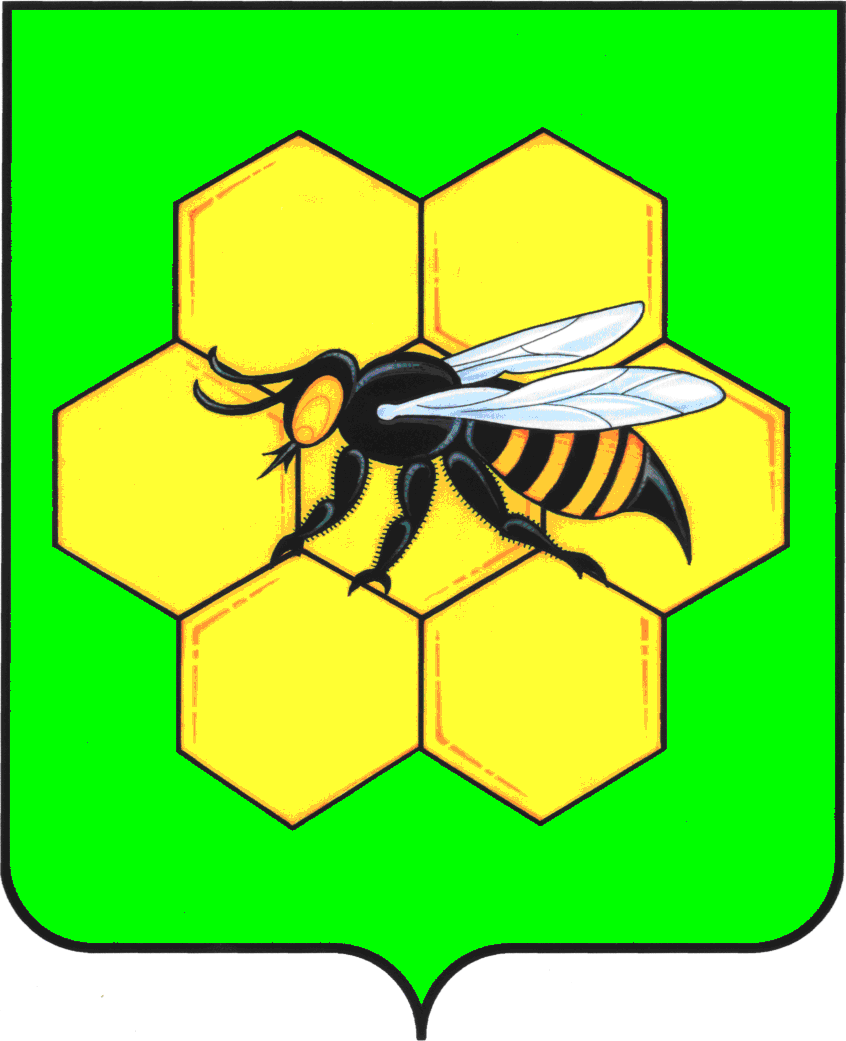 МУНИЦИПАЛЬНОГО РАЙОНАПЕСТРАВСКИЙСАМАРСКОЙ ОБЛАСТИПОСТАНОВЛЕНИЕ_______________________№___________с. Пестравка«_____» ___________ 202_ г.______________/ /(подпись)         (фамилия, имя, отчество)                  М.П.____________//(подпись)        (фамилия, имя, отчество)